Перечень работ по текущему  ремонту общего имущества многоквартирного дома 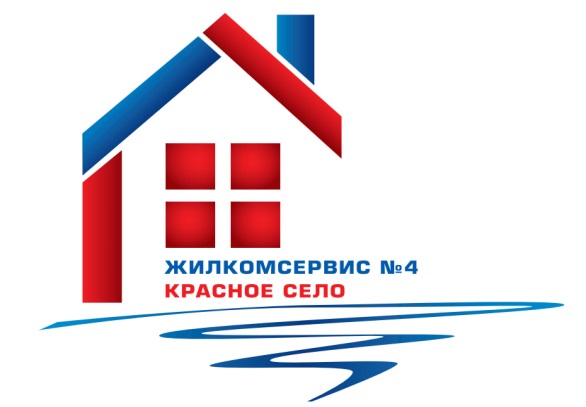 на 2015 годАдрес:                                      ул. Палитрука Пасечника, д. 4№ п/пНаименование работ № п/пНаименование работ 1Ремонт трубопровода и бойлера2Ремонт элеватора и запорной арматуры3Аварийно-восстановительные работы